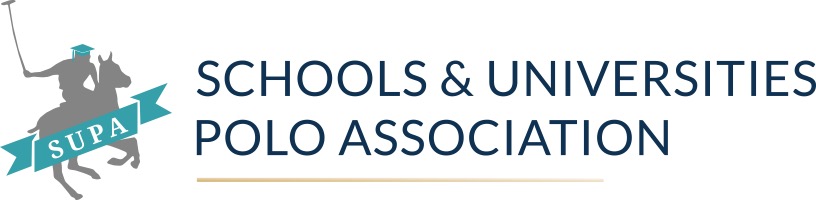 Junior Schools National Arena Championships 4th February 2024Team ListsJunior Beginner Robins3 x 6 min chukkasBeaudesert Cats Dragon Sparrows	Junior Beginner Swallows4 x 4.5 min chukkasBeaudesert KangaroosPapplewickMinninnookaJunior Beginner Owls3 x 6 min chukkasBeaudesert BearsPrinces Mead/The Pilgrims SchoolBeaudesert KoalasBishopsgateJunior Novice Lions3 x 6 min chukkas. Final chukkas based on placings within group stages – please keep an eye on the play polo app which will update once all the group stages have been played.Reds	BluesWinchester House School	Dragon HawksBruern Golds	WestonbirtAmport/Abbotts Ann/Kent	Bryanston PrepJunior Novice Tigers3 x 6 min chukkasBruern BluesPinewoodDorset SchoolsLuckley HouseJunior Novice Jaguars3 x 6 min chukkasBeaudesert GoatsSt Francis CollegeDragon FalconsFarleigh SchoolJunior Intermediates3 x 6 min chukkas. Final chukkas based on placings within group stages – please keep an eye on the play polo app which will update once all the group stages have been played.Zebras	GiraffesCranleigh Prep	Bryanston SchoolHertfordshire Polo Academy	CothillBeaudesert Pumas	Amport/Princes Mead/Warwick	